curriculum vitae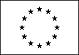 ac studiorum							PhD Ernesto Paolo Prinzi			NAPOLI – 29 APRILE 1991	e-mail 	prinziernesto@gmail.com	pec		ernestopaoloprinzi@pec.it	posizione attuale: docente di ruolo nella scuola secondaria di 1°gradoINCARICHI SVOLTI PRESSO I.S.P.R.A.INCARICHI DIDATTICI svolti in qualità di dottorandoFormazione e divulgazione: a corsi brevi, seminari, convegni, conferenze, attività di fieldtripPUBBLICAZIONI (articoli su riviste, abstracts, contributi in volume,poster)PREMI E RICONOSCIMENTICOMPETENZE PROFESSIONALIAltre Esperienze lavorativeCOMPETENZE INFORMATICHE	COMPETENZE TECNICHEIl sottoscritto dichiara di essere informato, ai sensi del d.lgs. n.196/2003, che i dati personali raccolti saranno trattati anche con strumenti informatici esclusivamente nell’ambito del procedimento per il quale la presente dichiarazione viene resa.			Da Settembre 2022Docente di ruolo di matematica e scienze, scuola secondaria di 1° gradoDicembre 2021-Agosto 2022Tecnologo di III livello presso il dipartimento per il servizio geologico di stato – I.S.P.R.A.sezione “rilevamento geologico, biostratigrafia e modellazione del sottosuolo” del servizio per la geologia strutturale e marina, per il rilevamento e la cartografia geologica del dipartimento per il servizio geologico d’italiaGiugno-Settembre 2021rilevamento geologico, geomorfologico, idrogeologico e reperimento datipresso enti pubblici e privati nell’ambito del Progetto di Fattibilità Tecnico Economica “Collegamento stradale veloce tra l'autostrada A2 "del Mediterraneo" e la variante alla statale 18 ad Agropoli” come libero professionista per “SGA-Studio Geologi Associati -Perugia”Febbraio – Luglio 2021contrattista presso E3 - ENVIRONMENT EARTH ENGINEERINGredazione degli elaborati geologici, idrogeologici e geomorfologici II e III lotto funzionale da Telese (pk 27+700) a Vitulano (pk 46+372) Linea Alta Velocità Napoli Bari ‐ raddoppio tratta Cancello Benevento.Sett-Ott 2020dipendente presso “Gheller SrL”febbraio - luglio 2020BORSA DI STUDIO PRESSO DST UNISANNIO “Metodologie per la valutazione puntuale del rischio idrogeologico in aree fortemente antropizzate e strumenti per le strategie di sviluppo regionale” – Progetto CURAttività II_1: Elaborazione dei modelli Geologico, Idrogeologico e Geomorfologico relativi a ciascuno dei Bacini e degli Ambiti Morfologici Significativi, nonché degli Ambiti Territoriali di Competenza Amministrativa ed Infrastrutturale. Elaborato II_1_1: Carta Geologico-Strutturale e Carta delle Coperture.dicembre 2019-aprile2020RILEVAMENTO GEOLOGICO-STRUTTURALE e geomorfologico NELL’AREA DELL’ALTO SANNIO NELL'AMBITO DELLE ATTIVITÀ DELLA CONVENZIONE DI RICERCA CON RFI - RETE FERROVIARIA ITALIANA S.P.A. PER DST-UNISANNIO2020progetto di ricerca 2020 unisannio - “Stratigrafia, Sedimentologia e Cartografia delle unita’ appenniniche nel quadro dell’evoluzione geodinamica dell’area mediterranea” 2019-2020PROGETTO FRA 2019 “MONITORAGGIO INTEGRATO DI FRANE A CINEMATICA LENTA IN FORMAZIONI LITO-STRUTTURALMENTE COMPLESSE NELLE AREE INTERNE DELLA CAMPANIA”DST-Unisannio”. a.a. 2020-2021CULTORE DELLA MATERIA settore scientifico disciplinare “Geo/02 – Geologia stratigrafica e sedimentologia” dst-Unisannio a.a. 2019-2020CULTORE DELLA MATERIA settore scientifico disciplinare “Geo/02 – Geologia stratigrafica e sedimentologia” dst-Unisannio set-dic 2019BORSA DI STUDIO PRESSO DST UNISANNIO – PROGETTO RIDRO“RILIEVI GEOLOGICO-STRUTTURALI E GEOMECCANICI FINALIZZATI ALLA REALIZZAZIONE DI LAGHETTI COLLINARI E ALLA RISOLUZIONE DI ALTRE PROBLEMATICHE IDROGEOLOGICHE NELL’AREA SANNITA” - giu-sett 2019dipendente presso Stage srl – società di ingegneria e rilievi geologicifebbraio 2019DOTTORE DI RICERCA IN SCIENZE DELLA TERRA, DELL’AMBIENTE E DELLE RISORSEDiscussione tesi di dottorato “Analisi cinematica dei thrust fuori sequenza del Miocene superiore-Pliocene inferiore in Appennino meridionale (Italia)” e conseguimento del titolo.2015 - 2018DOTTORANDO in scienze della terra, dell’ambiente e delle risorse – XXXI cicloluglio 2015LAUREA MAGISTRALE IN GEOLOGIA E GEOLOGIA APPLICATA - VOTO 110/110 E LODEtesi sperimentale su “evoluzione tettonico-stratigrafica della successione cretacico-miocenica di colle della noce (m.camposauro)”ottobre 2013LAUREA TRIENNALE IN SCIENZE GEOLOGICHE – VOTO 110/110 E LODEtesi su "Analisi della deformazione associata a sovrascorrimenti nelle zone di Punta del Capo (Capri) e Cala di Mitigliano (Penisola sorrentina). Luglio-Agosto 2022incarico di seguire e contribuire alla predisposizione della relazione pre-istruttoria che è stata consegnata da ISPRA alla CTVA Prot. 1443-05, per il Dipartimento GEO, relativamente alla tematica “Geologia ed acque sotterranee”.Febbraio-Marzo 2022incarico di seguire e contribuire alla predisposizione della relazione pre-istruttoria che è stata consegnata da ISPRA alla CTVA Prot. ISPRA n.15666, per il Dipartimento GEO, relativamente alla tematica “Geologia ed acque sotterranee”.Da Aprile 2022Realizzazione del Foglio Geologico n. 313 Camerino - Team operativo del Dipartimento per il Servizio Geologico d’Italia – Servizio GEO-CARRevisione dei dati cartografici esistenti. Realizzazione di stazioni strutturali e analisi cinematica delle strutture deformative presenti nell’area del Foglio Geologico. Ricerca e analisi dei dati di sottosuolo (ex Legge 464/84). Elaborazione modello geologico 3D. Preparazione degli elaborati per la consegna finale (Foglio Geologico + Note Illustrative).Da Aprile 2022Responsabile della Convenzione e Coordinatore del Progetto per ISPRA del Progetto di realizzazione della cartografia geologica alla scala 1.50.000 (Progetto CARG) – Risorse anno 2022. Regione Toscana - Finanziamento Foglio geologico n. 275 “Firenze”Da Aprile 2022Responsabile della Convenzione e Coordinatore del Progetto per ISPRA del Progetto di realizzazione della cartografia geologica alla scala 1.50.000 (Progetto CARG) – Risorse anno 2022. Regione Puglia-ASSET - Finanziamento Foglio geologico n. 397 “Manfredonia”marzo-maggio 2019Tutorato didattico (insegnamento di “Geologia Applicata” - LT Scienze Geologiche L34)maggio 2017-2018Attività didattica di campo nell’Appennino umbro-marchigiano (insegnamento di “Rilevamento geologico” LT Scienze Geologiche L34)febbraio 2016-2017-2018	Attività didattica di campo in Calabria settentrionale (insegnamento di “Structural geology field course” LM 74- Scienze e Tecnologie Geologiche)aprile – maggio 2017Attività didattica per l’insegnamento di “Geologia strutturale” LT Scienze Geologiche L34marzo – aprile 2016Attività didattica per l’insegnamento di “Geologia strutturale” LT Scienze Geologiche L34Settembre 2021Trieste, “The making of a geological sheet: guidelines and best practices” - Servizio Geologico d’Italia (corso breve 8h)settembre 2018Napoli, Convegno internazionale di vulcanologia “Cities on Volcanoes”settembre 2018Catania, Convegno Nazionale SGI-SIMPmaggio 2018“Economic geology of natural resources” - Roberto GAMBINI (corso 12h)gennaio 2018Short course on 3D seismic interpretation” – David IACOPINI (corso 30h)luglio 2017Padova, GIGS-2017 (Gruppo Italiano di Geologia Strutturale della Società Geologica Italiana)febbraio 2017-2018-2019Fieldtrip di rilevamento e campionamento in Calabria settentrionaledicembre 2017“the foreland basin system in the southern Apennines” Sabatino CIARCIA (corso 12h)gennaio 2017“Subduction: dinamics and tectonics”– Leigh ROYDEN (corso breve 8 ore)dicembre 2016“Landscaperesponse to activetectonics” – Alessandra ASCIONE (corso breve 12 ore)dicembre 2016“Crystallinedeformation and micro-scale structures” – Stefano VITALE (corso breve 12 ore)settembre 2016Napoli, 88° Congresso della Società Geologica Italiana“Geosciences on a changing planet: learning from the past, exploring the future”maggio 2016Campagna di rilevamento nella regione di Kermanshah (IRAN)maggio 2016“Analisi Statistica della Fratturazione in Rocce Stratificate” – Vincenzo GUERRIERO (seminario)febbraio 2016“Geostatistics” – Pasquale RAIA (corso breve 12 ore)febbraio 2016“Seismic Structures: Interpretation and 2D/3D Model Building and Validation”– Claudio TURRINI (corso 32 ore)ott. – dic. 2015“Balanced Cross Section”– Stefano TAVANI (corso 40 ore)novembre 2015“Heterogeneity in deep water reservoirs: outcrop analogs production data and 4D seismic” - Carlos PIRMEZ (seminario)Poster 40°GNGTS 2022C. De Paola, S. Albanese, M. Ambrosino, S. Ciarcia, D. Cicchella, R. Di Maio, C. Fabozzi, P. Notaro, F. Pagliara, E.P. Prinzi, R. Salone, S. VitaleMultidisciplinary study of non-volcanic degassing vent field in the Solopaca area (southern Apennines)Rilevamento geologico-strutturale e cartografiaGeomorphology (2021)doi:10.1016/j.geomorph.2021.107961Guerriero L., Prinzi E.P., Calcaterra D., Ciarcia S., Di Martire D., Guadagno F.M., Ruzza G., Revellino P.Kinematics and geologic control of the deep-seated landslide affectingthe historic center of Buonalbergo, southern ItalyRilevamento geologico-strutturale e cartografiaAbstracts EGU_2021vitale s. – ciarcia s. –  prinzi e.p. –  tramparulo f.d’a.The Late Miocene-Early Pliocene out-of-sequence thrusting event: new insights into the tectonic evolution of the southern Apennines (Italy)Geosciences 2020, 10, 405doi:10.3390/geosciences10100405vitale s. – prinzi e.p. – monda m. - tramparulo f.d’a. - ciarcia s.Structural and Stratigraphic Setting of Campagna and Giffoni Tectonic Windows: New Insights on the Orogenic Evolution of the Southern Apennines (Italy)Rilevamento geologico-strutturale e cartografia Geosciences 2020, 10, 301doi:10.3390/geosciences10080301vitale s. – prinzi e.p. – tramparulo f.d’a. – de paola c. – di maio r. – piegari e. – sabbatino m. – natale j. – notaro p. – ciarcia s.Late Miocene-Early Pliocene Out-of-Sequence Thrusting in the Southern Apennines (Italy)Geosciences 2019, 9(12), 496doi:10.3390/geosciences9120496massaro l. - corradetti a. – tramparulo f.d’a. – vitale s. – prinzi e.p - iannace a.- parente m. – invernizzi c. – morsalnejad d. – mazzoli s.Discrete Fracture Network Modelling in Triassic-Jurassic Carbonates of NW Lurestan, Zagros Fold-and-Thrust Belt, IranRilevamento geologico-strutturale nella regione di Kermanshah (IRAN)Tectonics, 38, 2019American Geophysical Union.doi.org/10.1029/2018TC005267vitale s. - isaia r. - ciarcia s. - di giuseppe m.g.- iannuzzi e. – prinzi e.p. – tramparulo f.d’a. - troiano a.Seismically Induced Soft‐Sediment Deformation Phenomena During the Volcano‐Tectonic Activity of Campi Flegrei Caldera (Southern Italy) in the Last 15 kyr Rilevamento geologico-strutturale nella caldera dei campi flegrei e analisi di dati di sondaggi.Geological Magazine, 2019doi.org/10.1017/S0016756819000062vitale s. – fedele s. – tramparulo f.d’a. – prinzi e.p.Fault rocks within the blueschist metabasalts of the Diamante–Terranova unit (southern Italy): potential fossil record of intermediate-depth subduction earthquakes Analisi dei dati strutturali nell’ Unità oceanica Diamante-Terranova.International Journal of Earthdoi.org/10.1007/s00531-018-1664-0vitale s. – prinzi e.p.– ciarcia s. – sabbatino m. –tramparulo f. d’a. – verazzo g. polyphase out-of-sequence thrusting and occurrence of marble detritus within the wedge-top basin deposits in the mt. massico (southern apennines): insights into the late miocene tectonic evolution of the central mediterraneanRilevamento geologico-strutturale e cartografia della successione del Monte Massico e analisi dei dati strutturali.Journal of Structural Geology2018DOI: 10.1016/j.jsg.2018.05.008tramparulo f. d’a. – vitale s. – isaia r. – tadini a. – bisson m. – prinzi e.p.relation between alternating open/closed-conduit conditions and deformationpatterns: an example from the somma-vesuvius volcano (southern italy)Rilevamento geologico-strutturale nell’area del Somma-Vesuvio.Annals of Geophysics, 61, 2018;DOI: 10.4401/ag-7683tarchini l. – ranaldi m. –carapezza m. l. – di giuseppe m. g. - isaia r. – lucchetti c. – prinzi e.p. – tramparulo f. d’a. – troiano a. – vitale s.multidisciplinary studies of diffuse soil co2 flux, gas permeability,self-potential, soil temperature highlight the structural architecture of fondi di baia craters (campiflegrei caldera, italy)Misurazione del potenziale spontaneo nei Campi Flegrei e ricostruzione di strutture sepolte.J MetamorphGeol. 2018;1-24.DOI: 10.1111/jmg.12303fedele l. – tramparulo f. d’a.  – vitale s. – cappelletti p. –prinzi e.p. – mazzoli s.petrogenesis and deformation history of the lawsonite-bearing blueschist facies metabasalts of the diamante-terranova oceanic unit (southern italy)Rilevamento geologico-strutturale nell’ Unità oceanica Diamante-Terranova e analisi dei dati strutturali.Geological Journal, 2018;53:660–681doi: 10.1002/gj.2919vitale s. – amore o. f. – ciarcia s. – fedele l. – grifa c.- prinzi e.p. – tavani s.  -tramparulo f. d’a.structural, stratigraphic, and petrological clues for a cretaceous-paleogene abortive rift in the southern adria domain (southern apennines, italy)Rilevamento geologico-strutturale della successione del M. Camposauro e analisi dei dati strutturali.Int J Earth Sci (GeolRundsch) 2016doi: 10.1007/s00531-016-1300-9vitale s. – tramparulo f. d’a.  – ciarcia s. – amore o.f. – prinzi e. p. – laiena f.the northward tectonic transport in the southern apennines: examples from the capri island and western sorrento peninsula (italy)Rilevamento geologico-strutturale della successione dell’Isola di Capri e della Penisola Sorrentina e analisi dei dati strutturali.Abs. Geophysical Research AbstractsVol. 19, EGU2017-8689, 2017corradetti a. – tavani s. – tramparulo f. d’a. – prinzi e.p. – vitale s. – parente m. –morsalnejad d. – mazzoli s.pre-folding fracture development in the lurestan region of the zagros fold and thrust belt: constraints from early fracture sets in the shabazan and asmari formations. Rilevamento geologico-strutturale nelle formazioni Shabazan e Asmari (IRAN).Abs. Miscellanea INGV,ISSN2039-6651, 2018 n 43vitale s. – isaia r. – ciarcia s. – di giuseppe m.g. – iannuzzi e. – prinzi e.p. – tramparulo f.d’a. – troiano a.seismically-induced sand liquefaction and soft-sediment deformation phenomena during the volcano-tectonic activity of campiflegrei caldera in the last 15 kyrRilevamento geologico-strutturale nella caldera dei Campi Flegrei e analisi dei dati strutturali.Abs. Rendiconti Online SGI 2016doi: 10.3301/ROL.2016.79prinzi e.p. – vitale s. –tramparulo f.d’a. – ciarcia s. – amore o.f. – laiena f.the northward tectonic transport in the southern apennines: examples from the capri island and western sorrento peninsula (italy)Rilevamento geologico-strutturale della successione dell’Isola di Capri e della Penisola Sorrentina e analisi dei dati strutturali.sgi catania, 2018PREMIO “EMILIO CORTESE” CON INSERIMENTO NELL’ALBO D’ORO DELLA SOCIETÀ GEOLOGICA ITALIANA CATEGORIA DOTTORANDI PER “LA MIGLIOR CARTA GEOLOGICA” PER L’ELABORATO “GEOLOGICAL MAP OF THE SOUTHWESTERN SECTOR OF THE MT. MASSICO” – (PRINZI E.P. & VERAZZO G.)sgi, ercolano, 2018TERZO POSTO NEL 4° CONCORSO FOTOGRAFICO NAZIONALE “MERAVIGLIOSA GEOLOGIA” promosso dall’Ordine dei Geologi della Campania e dalla Società Geologica Italiana.2021CONSULENZA PROFESSIONALE PROT. N.2021.01.25_OUT_0007  SOCIETÀ COOPERATIVA E3 ENVIRONMENT EARTH ENGINEERINGREDAZIONE DEGLI ELABORATI GEOLOGICI, IDROGEOLOGICI E GEOMORFOLOGICI II E III LOTTO FUNZIONALE DA TELESE (PK 27+700) A VITULANO (PK 46+372) ITINERARIO NAPOLI-BARI RFI2020RILIEVI TRAMITE LASER SCANNER E STAZIONE TOTALE DI CAVITA’ ANTROPICHE 2020RELAZIONE GEOLOGICA E ANALISI DI STABILITA’ NEL PROGETTO “VIE FERRATE E ITINERARI DI ARRAMPICATA VENA DEI MULI” CHIUSANO DI SAN DOMENICO (AV) (CUP:J57B20000540005 CIG:ZAD2DF6650)2019CORSO SULLA SICUREZZA SUL LAVORO, NORMATIVA DI CANTIERE E UTILIZZO DI DPI2019REALIZZAZIONE DI RILIEVI TOPOGRAFICI TRAMITE LIVELLAZIONE E STAZIONE TOTALE2019COLLABORAZIONE NELLA PROGETTAZIONE E REALIZZAZIONE DI UN SITO PER L’ATTIVITA’ SPORTIVA ALPINISTICA, CON VIA FERRATA E VIE MULTIPITCH LUNGO IL VERSANTE OCCIDENTALE DEL MONTE COSTA NEL COMUNE DI VOLTURARA IRPINA (AV) – STAGE s.r.l.2018AFFIANCAMENTO, NELL’AMBITO DELLA PROFESSIONE DI GEOLOGO, NELLA REDAZIONE DI CARTE DEL RISCHIO, CARTE PAESAGGISTICHE E DI INCIDENZA AMBIENTALE, IN PROGETTI DI OPERE REALIZZATE NEL TERRITORIO CAMPANO.I Sessione 2016ABILITAZIONE ALL’ESERCIZIO DELLA PROFESSIONE DI GEOLOGO SEZ.A (regione Campania)Sessione marzo 2018FIT - PERCORSO TRIENNALE DI FORMAZIONE INIZIALE, TIROCINIO E INSERIMENTO NELLA FUNZIONE DOCENTEacquisizione dei 24 cfu richiesti attraverso il superamento degli esami di:- pedagogia scolastica – voto 30 e lode- psicologia per l’insegnamento – voto 30 e lode- antropologia culturale – voto 30 e lode-antropologia filosofica – voto 30gennaio-giugno 2021 Supplenze scolastiche in qualità di docente di scienze (a050) e matematica e scienze(a028)  2017-2018Partecipazione alla realizzazione della “Carta Geologica della Campania”(Vitale &Ciarcia,2018) in scala 1:250.000 2013-2022Esperienza nell’utilizzo degli strumenti cartografici in ambiente GIS per la realizzazione dicartografie geologiche e geotematiche, nonché digitalizzazione e georeferenziazione di datianalogici, sia in ambito professionale che accademico.2021-2022Esperienza nella digitalizzazione di dati geologici in conformità agli standard del progetto CARG, maturata lavorando presso il Servizio Geologico d’Italia.2013-2022Esperienza nell’utilizzo di programmi di grafica digitale      2012Certificazione AICA - ECDL GIS (modulo 1 e 2) Patente moto A - Patente auto BAttività di volontariato nell’ambito dell’A.G.E.S.C.I. (Associazione Guide e Scout Cattolici Italiani)